Office of The Deputy Director Higher Education, District Shimla, Shimla-1                               Website: ddheshimla.com |Tel (Fax)  | No. Shiksha-Shimla-5-3 (Miscellaneous)/2016-17-116483-117039Dated:20-09-2018													To,The All Principals/HMs  GSSS/GHS/Pvt. Schools,  District Shimla (H.P.)Sub:                 Regarding celebration of “ Samarth 2018” State level  Mass  Awareness  and  	Capacity    	Building Campaign on Disaster Risk 		   Reduction 1st to 13th 	October, 2018Memo,		 In compliance to the Jt. Director Higher Education Himachal Pradesh Office Letter No. EDN-H (21)B(15)10/2010-DM-Vol-V, Dated 18September,2018,  on the subject cited as above  				 In this context, it is to inform you that, the Himachal Pradesh State Disaster Management Authority(HPSDMA)is organizing its flagship mass awareness & capacity building campaign” Samarth-2018” from 01-10-2018 to 13-10-2018.A part of campaign the various events and activities will be carried out at the District Level. In this connection it is mandatory to conduct /organize following mentioned activities.Evacuation drill / Mock Exercise on Fire Safety to be conducted by all Government and Private Schools on 11th October,2018 at 11:00 AM onwards, with support of fire services, Home Guards and Civil defence and other stakeholder departmentsFollowing competitions shall be organized in all schools of district Shimla on 01-10-2018 to 13-10-2018.	Slogan contest (only for 6th -8th class) (Hindi & English Language)Instructions:  Word limit for essay writing is between 800-1000 words.The entrants should invariably mention their name, complete address, name of their school, class in and contact number  Landline no & mobile no of Principal/Headmaster on the back side of their slogan and essay.SendONE  BEST  entry of each category of your school to the office of Deputy Director Higher Education District Shimla on or before 15-10-2018 till 5 pm in sealed envelope. Entries should be submitted in a sealed envelope to the Deputy Directors (Higher Education), District Shimla and category of the contest should be properly mentioned in the envelope.There shall be three prizes First, Second and Third under each category. The Prize shall comprise of cash award of Rs. 1500/ Rs. 1000/ and Rs. 500/- respectively under each category. The prizes shall  be awarded for both Hindi and English separately in slogan and Essay writing .Slogan and essay writing contest shall be held in both languages ( Hindi& English) and ONE BEST  entry of  each language / category should be submitted to the office of undersigned.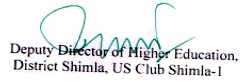 Endorsement No. Even, Dated: Shimla, the, ______                                                                                      Copy to the following for information:-The Director of Higher Education, Himachal Pradesh, Shimla-171001.The Additional District Magistrate (Protocol)-cum-CEO-DDMA,DC Office Shimla.							Sd/-					Deputy Director of Higher Education,					District Shimla, US Club, Shimla-1SNTopic for Slogan ContestImpact of Natural and Human induced disasters             Essay Writing Contest(only for 9th -12th class)  (Hindi & English Language)            Essay Writing Contest(only for 9th -12th class)  (Hindi & English Language)            Essay Writing Contest(only for 9th -12th class)  (Hindi & English Language)2Topic for Essay writing Road accidents /Landslides/Forest Fires in Himachal Pradesh: A Emerging Concern